企業名：サムフン精工㈱　SAMHEUNG PRECISION CO.,LTD.会社概要 　　http://shccon.com1987年設立し工作機械の分野で３０年間工作機械関係の部品を製造してチップコンベアーシステムを開発している企業。SHCTECHテックの市場性チップコンベアーの使用中ヒンジベルトの変形や破損による高価の工作機械の稼働中断の問題を解決スチール、アルミのチップの不揃いの形の切削排出の円滑ではない問題を解決狭い空間の無限反復回転でヒンジ摩耗や伸びる問題を解決ヒンジピン内摩耗性の向上のための中炭素鋼スチール使用クライアントの多様な工作機械に適するチップコンベアーシステムを開発してOEM製品紹介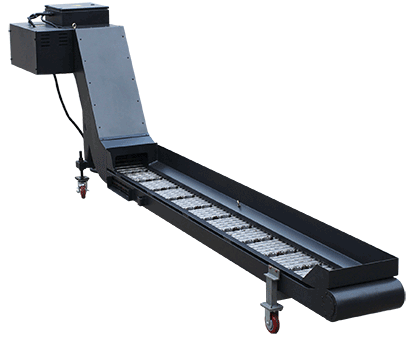 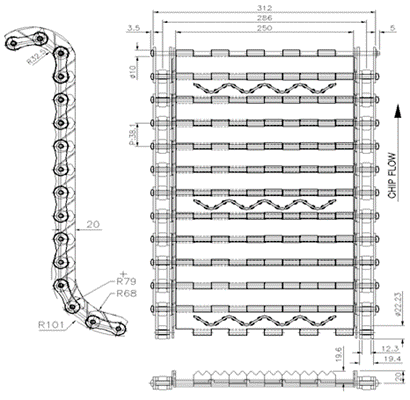 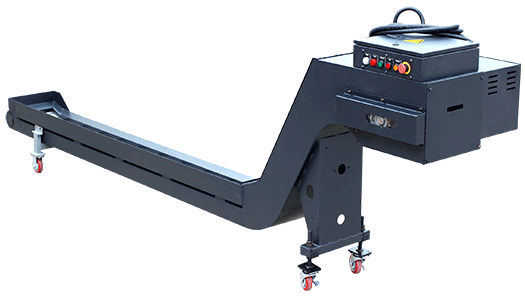 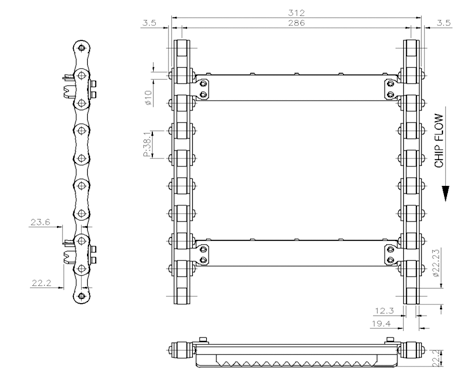 ヒンジチップコンベアーシステム APPLICATIONS CHIP MATERIAL : Aluminum, Brass, Steel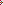  CHIP TYPE : Bushy, Stringy CHIP LOAD : Heavy, MixedSPEC BELT DESIGN : Plain, Peanut, Rake BELT PITCHES : 1.5” (38.1) 1.25" (31.75) CLEATS : W-shape serrated, Rake HINGE KIT : Service / Replacement partsスクレーパーチップコンベアーシステムAPPLICATIONS CHIP MATERIAL : Aluminum, Brass, Steel CHIP TYPE : Bushy, Stringy CHIP LOAD : Heavy, MixedSPEC BELT DESIGN : Plain, Peanut, Rake BELT PITCHES : 1.5” (38.1) 1.25" (31.75) CLEATS : Scraper HINGE KIT : Service / Replacement parts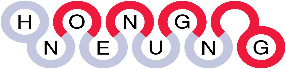 韓国技術ベンチャー財団